106 ムクゲ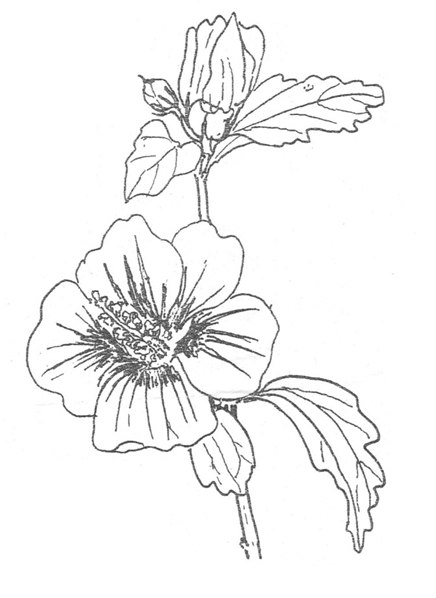 